Карта-схема источника, где он указан горизонтально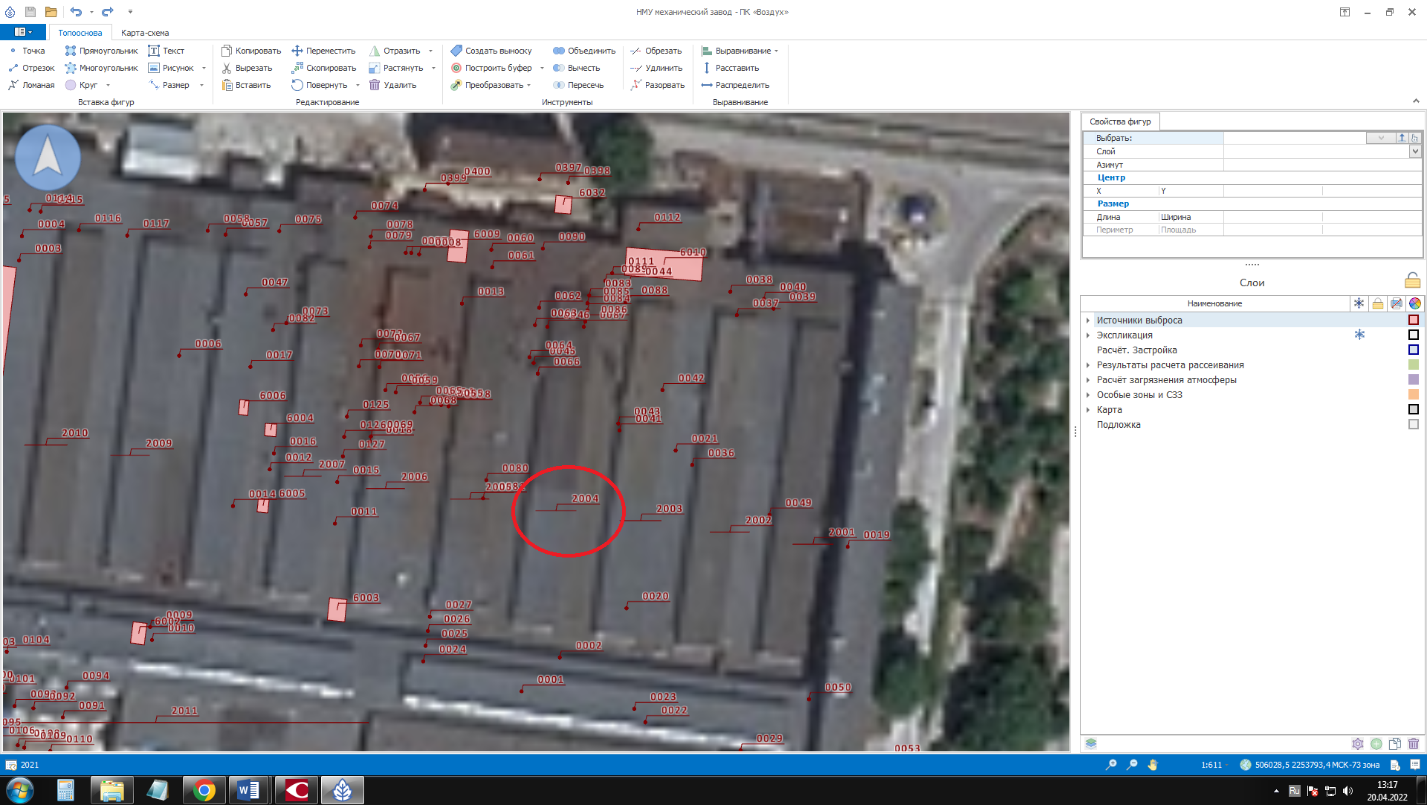 Координаты источника в программе 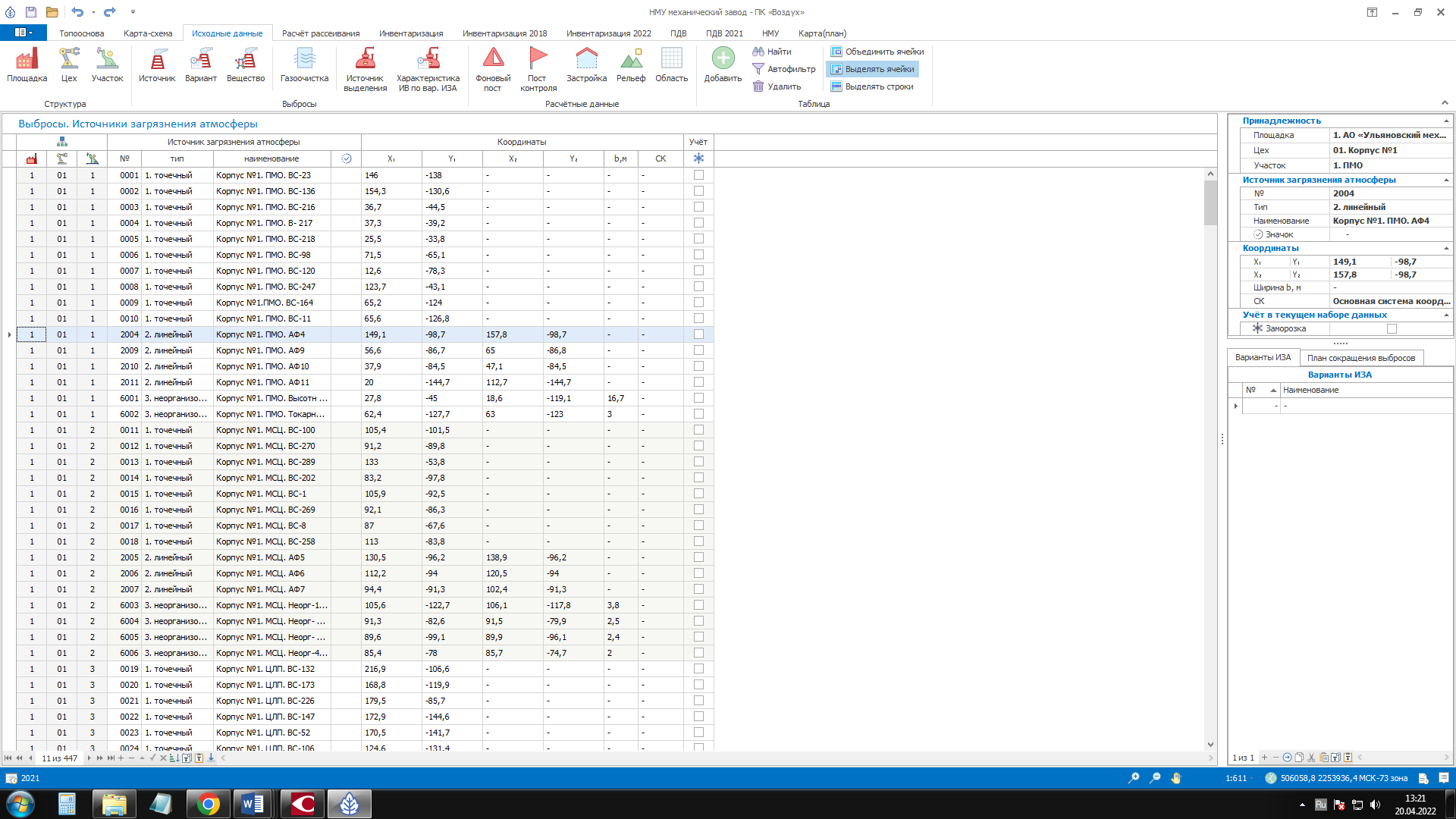 Карта-схема из проекта НДВ, где источник расположен вертикально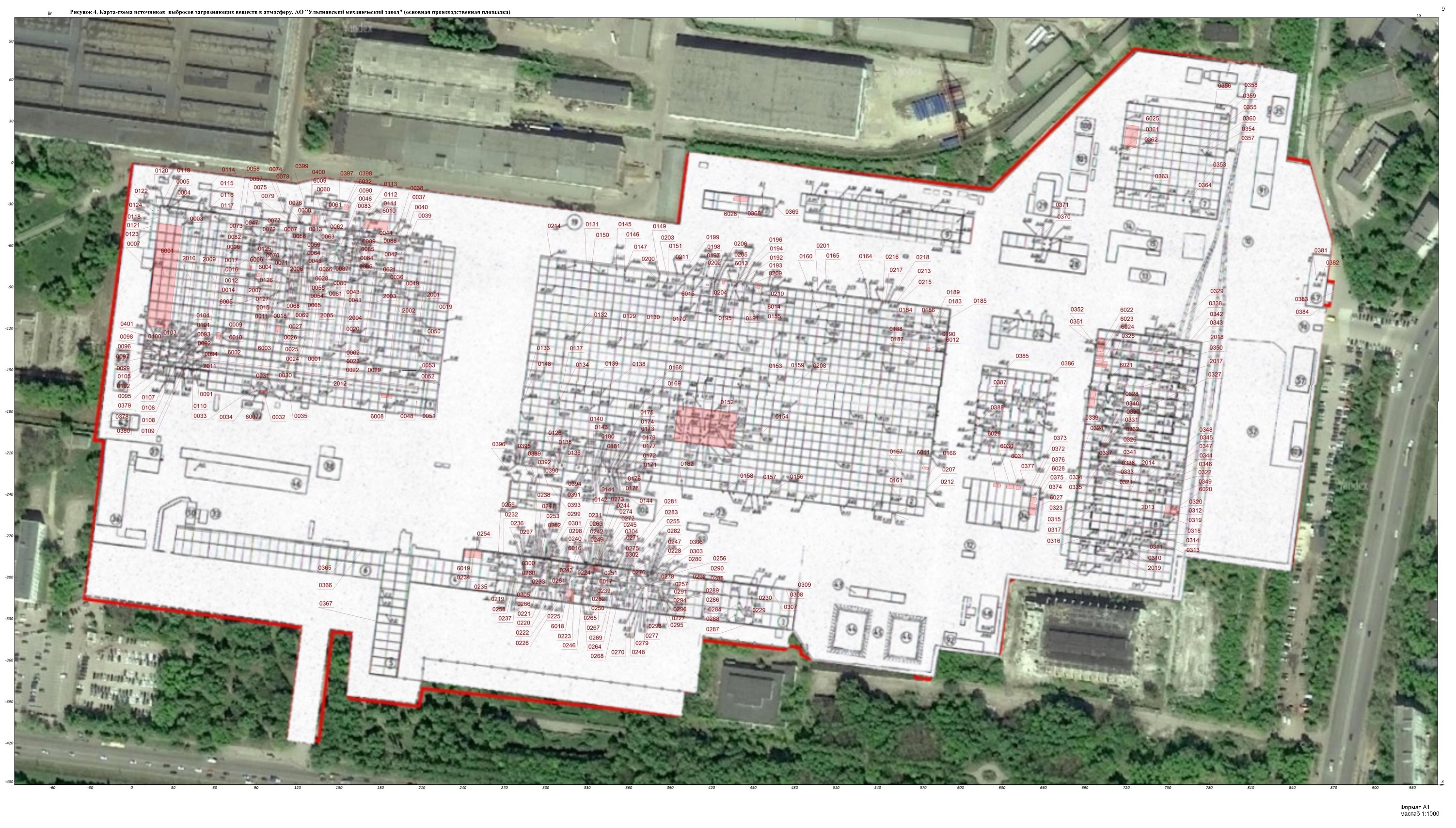 Источник 2004 на карте-схеме из проекта НДВ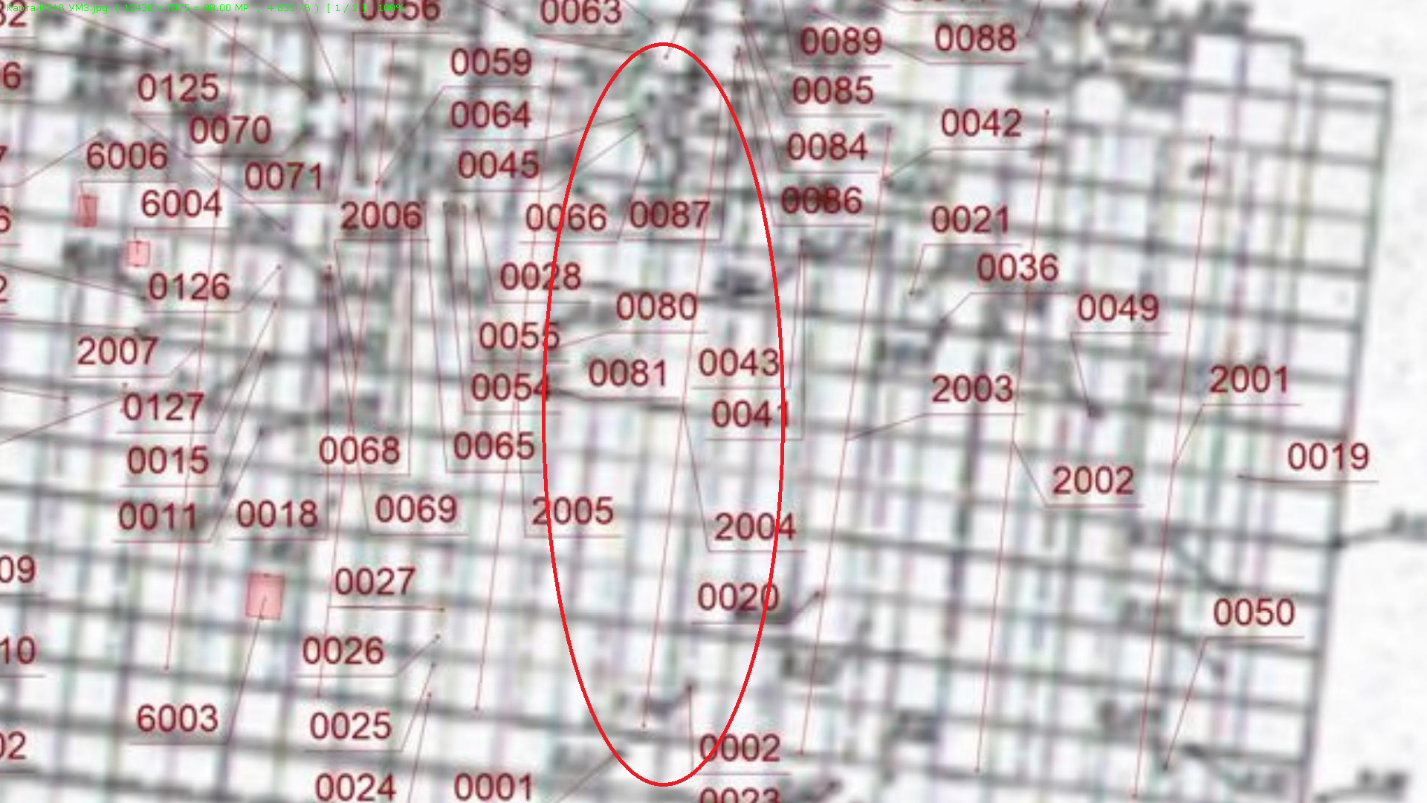 Координаты из проекта ПДВ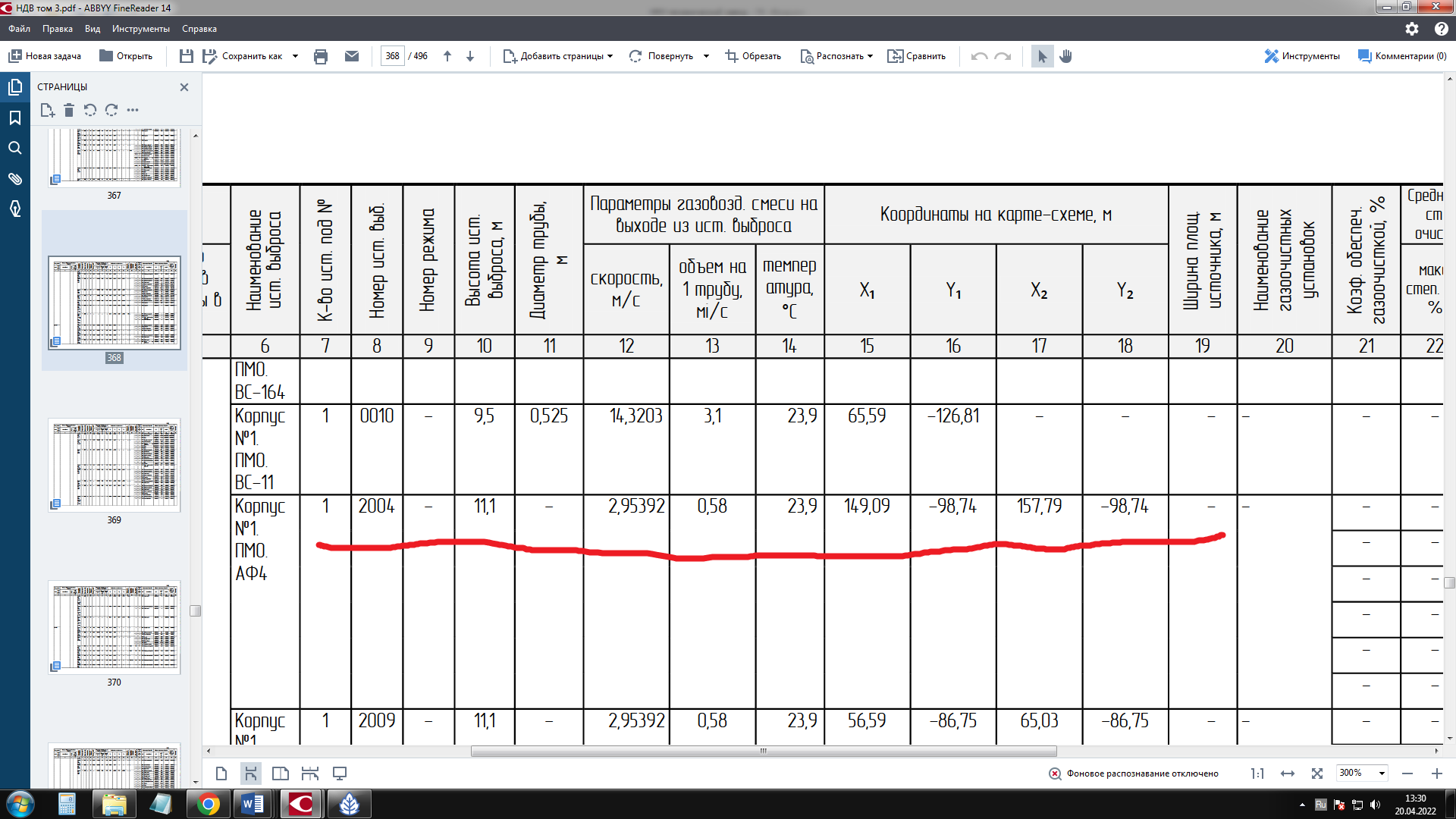 